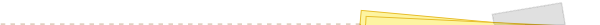 TRIP TO RIDE IN THE GOODYEAR BLIMP 
This is a judged photo contest.  One time entry per person.  Ends June 19th. There will not be many that take the time and do a creative, original entry....worth the time spent.  Trip is for 3 days, 2 nights.  Here are the rules.

http://www.goodyearmostvaluableride.com/


$500 TARGET GC and $50 WHOLE FOODS - 3 winners
Easy comment entry on their post from today...three winners will be picked.  They have about 100 comments so far...it ends at 559pm EST tomorrow (June 17th).

https://www.facebook.com/annieshomegrown/


STEAK FOR A YEAR - or DAILY PRIZES 
One time entry by June 19th, but daily winners also get prizes.  Top prize is $1200 in GC to Logans Restaurants.  You need to do a photo and small write-up, but not judged.  Dont overlook it...its not that hard.

http://www.manoftheroadhouse.com/

NAPA - HUGE PRIZE PACKS plus 50 weekly winners
I had not seen this before, I assume eventually it will become more known...weeks run Mon-Sun and you can enter once per week till July 31st.  I can not seem to find what weekly winners get exactly, but grand prize gets a $5000 Gold Card - i assume for NAPA products? and a tool cabinet and a few more items...also other first and second place prize packs.

http://www.napafilters50goldenyears.com/


AMAZON GIFT CARDS  --- REPRINT - ENDS JUNE 30TH - thanks for all the great submissions! 
We are in the process of designing a new website and would love some of you to be part of it.  If you have a photo of any win/trip (with or without you in the photo), send it along with a short review of iWIN that can be used for the website.  I will pick one of the photos at random to win a $50 amazon GC.  If you do not have a photo to share, you can send a short review...two of those will be picked at random to win $20 amazon GCs.  Deadline to enter is June 30th.  If I choose to use your photo or review I will print it with your first name and state only.  I know some of you have sent me photos on trips, of wins ect that we have posted...you are welcome to resend those to me or tell me to enter them and add a review.  For photos you are welcome to send as many as you like.  IWIN is what it is because of the amazing subscribers.  I am very appreciative of all of you, your comments, feedback, and sharing the wins and the word about iWIN.  I will continue my goal of finding you the best possible sweeps to enter as we grow into the future.

Email the photos/reviews to TOM@iWINContests.com.


MARCOS PIZZA PRIZE PACKS - 100 winners
You can enter once per day on twitter, instagram, and FB....till August 7th...a bit excessive, but if you love Marcos pizza -- Here are the rules:

Rules

DICKS SPORTING GOODS PRIZE PACKS
This continues till the 19th.  They have not had 1000 entries any day so far.
Very simple - just RT their post each day  - It is supposed to be from 10am EST to 8pm EST each day, but it was already posted this morning before 9am.

Make sure you follow them also so they can message you.

Here are the full rules

http://www.dsg.com/text/fathersday

Here is their twitter page

https://twitter.com/DICKS


MIKE TROUT AUTOGRAPHED BASEBALL
Reply to their question with the proper hashtag and who will win the college world series

https://twitter.com/nfmtweets/status/743428288618631168


$170 CASH
Please someone win IWINs money!  -- THIS WEEK you can enter this and being a subscriber, you are eligible to break the bank!  Enter by Sunday at 5pm EST by making a guess for the pick 4 number of the Ohio Lottery that night.   This week is a total of $170 if a subscriber wins!  You are welcome to share this or tag people as non-subscribers can win the weekly prize but are not eligible to break the bank.

https://www.facebook.com/Iwincontests/posts/612920528874401


NASCAR - CHICAGO CAMPING SPOT AND TIX
One time entry per household by June 29th.  No transportation, but everything else you might need to have a great time for NASCAR weekend in Mid September.  Tix are for four.

http://www.chicagolandspeedway.com/Camping/Getaway-Giveaway.aspx 

POLARIS BOOK 
Make a comment by June 18th.  Only 60 entries.

http://www.tor.com/sweepstakes/polaris-sweepstakes/ 


GOLF PRIZES  
Not sure on this one...somewhat hidden...but no rules or what you actually win...take your chance if you want...I thought it was worth entering once.

http://www.bridgestonegolf.com/USOPENsweeps

AL, AR, FL, GA, IL, IN, KS, KY, LA, MI, MN, MO, MS, NE, OH, OK , NC, SC, TN, TX, VA, WV, and WI,
SIX FLAGS TICKETS - 20 winners of two tixs each 
One entry per person by June 29th...limit one winner per household.

http://www.redgoldtomatoes.com/what's-new/six-flags-giveaway

FL,GA,TX,LA
RACETRAC or ITUNES GC -900 winners
I feel like this one got lost somehow and its not out there...so win and it almost paid off your subscription for the year.  Text RACETRAC to 26739...you can actually do this 3 times per day but only win once per person.  I believe there is a backlog of prizes currently on this...so the sooner you do this the better.  Good luck!

HEADING TO NEW YORK
BROADWAY TICKETS
This one is great to bookmark...they do this everyday...everyday they give away a set of tickets to a show that night in NYC.  You would then pick up the tickets in NYC.

http://www.broadwaybox.com/lottery/

NEW YORK
TRIP TO DISNEY
Enter once per week by mail or at a bank.  Ends Nov 18th 2016

https://www.lakeshoresavings.com/about-us/sweepstakes/

GEORGIA-various counties
iPAD MINI
Enter by liking their facebook page post and follow them on instagram...here are the rules...being they are small..i would suggest making a presence on their page by liking/commenting ect.

https://www.jacksonemc.com/instagram-sweepstakes-terms-conditions


AZ, MN, WI, MO, MS, IL, IA, TN, AZ, MI, NE, SD, KS, ND, FL , IN, OR, WA, ID, NC, TX
SPEND THE DAY WITH JAKE OWEN - or weekly prizes WAKEBOARDS and more! 
This is one entry per household by Sept 6th, but weekly prizes given...very poor rules and may get overlooked...you can enter with a code form a bottle or by mailing for one in a SASE...here are the rules.

http://www.daywithjake.com/rules/Hit_the_Lake_with_Jake_Official_Rules.pdf

NOTICE:   TO THE BEST OF MY KNOWLEDGE ALL LINKS ARE "CLEAN" AND NOT REFERRAL LINKS OR PAY PER CLICK LINKS.  IF AT ANY TIME YOU SEE SOMETHING THAT LOOKS SUSPICIOUS, PLEASE NOTIFY US IMMEDIATELY.  THANK YOU.
 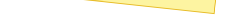 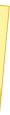 Copyright © 2016 iWINContests.com All rights reserved. 
You are subscribed to the weekly newsletter iWINContests.com - A yearly subscription based service 
iWINContests.com PO Box 1963 Minneola, FL 34755 USA Copyright © 2016 iWINContests.com All rights reserved. 
You are subscribed to the weekly newsletter iWINContests.com - A yearly subscription based service 
iWINContests.com PO Box 1963 Minneola, FL 34755 USA Copyright © 2016 iWINContests.com All rights reserved. 
You are subscribed to the weekly newsletter iWINContests.com - A yearly subscription based service 
iWINContests.com PO Box 1963 Minneola, FL 34755 USA 